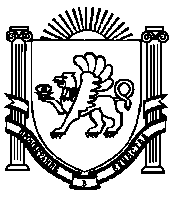 АДМИНИСТРАЦИЯЖЕМЧУЖИНСКОГО СЕЛЬСКОГО ПОСЕЛЕНИЯНИЖНЕГОРСКОГО РАЙОНАРЕСПУБЛИКИ КРЫМПОСТАНОВЛЕНИЕ № 69-П 02 июля 2018 года								с. ЖемчужинаОб утверждении административного регламента по предоставлению муниципальной услуги «Согласование проведения работ в техническихи охранных зонах на территории Жемчужинского сельского поселения Нижнегорского района Республики Крым»В соответствии с Федеральным законом от 27.07.2010 г. №210-ФЗ «Об организации предоставления государственных и муниципальных услуг», Градостроительным кодексом РФ, Федеральным законом от 06.10.2003 № 131-ФЗ «Об общих принципах организации местного самоуправления Российской Федерации», постановлением Совета министров Республики Крым от 7 октября 2014 г. №369 «О разработке и утверждении административных регламентов предоставления государственных услуг исполнительными органами государственной власти Республики Крым», Уставом муниципального образования Жемчужинского сельского поселения Нижнегорского района Республики Крым, Администрация Жемчужинского сельского поселения Нижнегорского района Республики КрымПОСТАНОВЛЯЕТ:1.Утвердить Административный регламент по предоставлению муниципальной услуги «Согласование проведения работ в технических и охранных зонах на территории Жемчужинского сельского поселения Нижнегорского района Республики Крым»  (Приложение).2.Обнародовать настоящее постановление на информационном стенде в здании администрации  Жемчужинского сельского поселения Нижнегорского района Республики Крым, а также на официальном сайте в сети «Интернет» (http://жемчужинское – сп.рф).3. Настоящее постановление вступает в силу с момента его подписания.4. Контроль за исполнением настоящего постановления оставляю за собой.Председатель Жемчужинскогосельского совета-глава администрации Жемчужинского сельского поселения 				  О.Ю.БольшуноваПриложение к постановлению Администрации Жемчужинского сельского поселенияНижнегорского района Республики Крымот 02 июля 2018г. № 69-ПАдминистративный регламентпредоставления муниципальной услуги«Согласование проведения работ в технических и охранных зонах на территории Жемчужинского сельского поселения Нижнегорского района Республики Крым»I. Общие положения1.1. Административный регламент предоставления муниципальной услуги « Согласование проведения работ в технических и охранных зонах» (далее – Регламент) разработан в целях повышения качества исполнения и доступности результатов муниципальной услуги « Согласование проведения работ в технических и охранных зонах»  (далее – муниципальная услуга), создания комфортных условий для получателей муниципальной услуги, и определяет порядок, сроки и последовательность действий (административных процедур) на территории  муниципального образования Жемчужинское сельское поселение  при предоставлении муниципальной услуги.1.2. Настоящий Регламент определяет порядок согласования проведения работ в технических и охранных зонах МО Жемчужинское сельское поселение  (далее – охранные зоны), а также особые условия использования земельных участков, расположенных в пределах охранных зон (далее – земельные участки), обеспечивающие безопасное функционирование и эксплуатацию объектов электрического, газового, телефонного и других видов хозяйств.1.3. В охранных зонах в целях обеспечения безопасных условий эксплуатации и исключения возможности повреждения линий электропередачи и иных объектов, указанных в п.1.2  настоящего Регламента (далее – организаций).1.4.Границы охранных зон определяются в соответствии с Правилами, установленными постановлением Правительства Российской Федерации.1.5. Согласование проведения работ в технических и охранных зонах (далее – Согласование) представляет собой документ, дающий право осуществлять производство в технических и охранных зонах муниципального образования.1.6.Правом на получение муниципальной услуги обладают физические и юридические лица (далее – заявитель).1.7.Охранные зоны подлежат маркировке путем установки за счет организаций предупреждающих знаков, содержащих указание на размер охранной зоны, информацию соответствующей организации, а также необходимость соблюдения предусмотренных ограничений.II. Стандарт предоставления муниципальной услуги2.1.Наименование муниципальной услуги: « Согласование проведения работ в технических и охранных зонах» 2.2.Наименование органа, предоставляющего муниципальную услугу:услуга предоставляется администрацией муниципального образования Жемчужинского сельского поселения  (далее – администрация).Местонахождение и почтовый адрес: Республика Крым,  Нижнегорский район, 		с. Жемчужина,  ул. Школьная, 2. Администрация МО Жемчужинское сельское поселение работает по следующему графику:Понедельник-Пятница с  8:00  до 17:00;Перерыв на обед с  12:00 до 13:00Выходной день: суббота, воскресенье.2.3.Результат предоставления муниципальной услуги:1)  согласование проведения работ в технических и охранных зонах;2) отказ  в  согласовании  проведения работ в технических и охранных зонах»; 2.4.Срок предоставления муниципальной услуги: согласование проведения работ в технических и охранных зонах или отказ в предоставлении муниципальной услуги осуществляется не позднее 7 дней с даты  регистрации заявления.  В случае аварии согласование проведения работ в технических и охранных зонах осуществляется в течении 1 дня.2.5.Правовые основания для предоставления муниципальной услуги:-Градостроительный кодекс Российской Федерации;-Федеральный закон от 06.10.2003 № 131-ФЗ «Об общих принципах организации местного самоуправления в Российской Федерации»;-Федеральный закон от 27.07.2010 № 210-ФЗ «Об организации предоставления государственных и муниципальных услуг»;-Федеральный закон  от 02.05.2006 № 59-ФЗ «О порядке рассмотрения обращений граждан Российской Федерации»;-Устав муниципального образования Жемчужинское  сельское поселение.2.6.Исчерпывающий перечень документов, необходимых для предоставления муниципальной услуги:2.6.1.Для получения согласования  проведения работ в технических и охранных зонах  заявитель направляет специалисту администрации заявление о выдаче разрешения  на осуществление земляных работ. Для оказания муниципальной услуги необходимы следующие документы:1)  техническая  документация (проекты, паспорта), подготовленная в соответствии с действующим законодательством  и (или) иной рабочий проект (выкопировка из исполнительной документации на подземные коммуникации и сооружения), согласованный в установленном порядке с собственниками инженерных сетей и коммуникаций, автомобильных и железнодорожных дорог, трубопроводов, а также иными лицами, чьи интересы могут быть затронуты при проведении  работ;2) разрешение на вырубку зеленых насаждений, выданное уполномоченным органом (при необходимости вырубки зеленых насаждений);3) схема организации движения транспортных средств и пешеходов (в случае закрытия или ограничения дорожного движения на период проведения работ), согласованная с ГИБДД.2.6.2. Для получения разрешения  на осуществление аварийно-восстановительных работ заявитель направляет в администрацию заявление о выдаче разрешения  на осуществление аварийно-восстановительных работ. Для оказания муниципальной услуги необходимы следующие документы:1) акт аварийности работ;2) схема инженерных коммуникаций на участке аварии;3) схема организации движения транспортных средств и пешеходов (в случае закрытия или ограничения дорожного движения на период проведения работ), согласованная с ГИБДД.2.7.Исчерпывающий перечень оснований для отказа в приеме документов к рассмотрению:1) заявление оформлено не по установленной форме;2) заявление о выдаче согласования проведения работ в технических и охранных зонах  не подписано или подписано лицом, полномочия которого документально не подтверждены, текст заявления не поддается прочтению;3) документы имеют подчистки, приписки, наличие зачеркнутых слов, нерасшифрованные сокращения, исправления, за исключением исправлений, скрепленных печатью и заверенных подписью уполномоченного должностного лица;4) документы представлены не в полном объеме.2.8.Исчерпывающий перечень оснований для отказа в согласовании проведения работ в технических и охранных зонах:1) отсутствие согласований в установленном порядке, с собственниками инженерных сетей и коммуникаций, автомобильных и железных дорог, трубопроводов, а также иными лицами, чьи интересы могут быть затронуты при проведении работ.2.9. Муниципальная услуга « Согласование проведения работ в технических и охранных зонах»  предоставляется бесплатно.2.10.Максимальный срок ожидания в очереди при подаче запроса о предоставлении муниципальной услуги составляет не более 30  минут, при получении результата предоставления муниципальной услуги – 15 минут.2.11.Срок регистрации заявления о предоставлении муниципальной услуги составляет не более 15 минут.2.12.Требования к помещениям, в которых предоставляется муниципальная услуга, к залу ожидания, местам для заполнения запросов о предоставлении муниципальной услуги, информационным стендам с образцами из заполнения  и перечнем документов, необходимых для предоставления муниципальной услуги.Здание администрации должно быть оборудовано противопожарной системой и средствами пожаротушения. Помещения здания должны соответствовать санитарно-эпидемиологическим правилам и нормам.							Прием заявителей для предоставления муниципальной услуги осуществляется  специалистом  по общим вопросам администрации.Место предоставления муниципальной услуги оборудуется информационным стендом и стульями.Места для заполнения заявлений должны соответствовать комфортным условиям для заявителей, быть оборудованными столами, стульями, канцелярскими принадлежностями.Рабочее место специалиста оборудуется необходимой функциональной мебелью, оргтехникой и телефонной связью.На официальном сайте администрации муниципального образования Жемчужинское сельское поселение, а также на информационном стенде, расположенном в непосредственной близости от помещения,  где предоставляется муниципальная услуга, размещается следующая информация:1) наименование и процедура предоставления муниципальной услуги;2) извлечения из законодательных и иных нормативных правовых актов, содержащих нормы, регулирующие деятельность по предоставлению муниципальной услуги;3) текст Регламента (полная версия – на Интернет-сайте, извлечения – на информационном стенде);4) форма заявления;5)место нахождения, почтовый адрес, номера телефонов, график работы специалиста администрации;6) таблица сроков предоставления муниципальной услуги в целом  и максимальных сроков выполнения отдельных административных процедур;7) порядок информирования о ходе предоставления муниципальной услуги;8) порядок получения консультаций;9) порядок обжалования решений, действий или бездействий специалиста администрации, предоставляющего муниципальную услугу;10) сведения о возможных результатах предоставления муниципальной услуги.2.13.Показатели доступности и качества муниципальной услуги.2.13.1.Показателями доступности муниципальной услуги являются:1) простота и ясность изложения информационных документов;2) наличие различных каналов получения информации о предоставлении муниципальной услуги;3) удобный график работы органа, осуществляющего предоставление муниципальной услуги;4) удобное территориальное расположение органа, осуществляющего предоставление муниципальной услуги.2.13.2.Показателями качества предоставления муниципальной услуги являются:1) точность предоставления муниципальной услуги;2) профессиональная подготовка сотрудника органа, осуществляющего предоставление муниципальной услуги;3) строгое соблюдение сроков предоставления муниципальной услуги.2.14.Иные требования.2.14.1.Информация о правилах предоставления муниципальной услуги размещается на официальном сайте администрации.2.14.2.Консультации по вопросам предоставления муниципальной услуги, принятие заявлений осуществляются специалистом администрации, на которого возложены соответствующие функции. 2.14.3. Информирование заявителей о процедуре предоставления муниципальной услуги может осуществляться в устной (на личном приеме и по телефону) и письменной формах. При обращении на личном приеме к специалисту по общим вопросам администрации заявитель предъявляет документ, удостоверяющий личность и доверенность, в случае если интересы заявителя представляет уполномоченное лицо.По телефону предоставляется информация по следующим вопросам:1) о месте нахождения помещения, где предоставляется муниципальная услуга;2) о графике работы специалиста администрации;Ответ на телефонный звонок должен также содержать наименование соответствующего структурного подразделения, фамилию, имя, отчество и должность лица, принявшего телефонный звонок. Иная информация по предоставлению муниципальной услуги предоставляется при личном и письменном обращениях.Ответы на письменные обращения по вопросам информирования о процедуре предоставления муниципальной услуги направляются почтой в адрес заявителя либо выдаются на руки в срок, не превышающий 14 дней с даты их поступления.III. Состав, последовательность и сроки выполненияадминистративных процедур, требования к порядку их выполнения 	3.1.Последовательность административных процедур при предоставлении муниципальной услуги:1) прием и регистрация заявления с приложением соответствующих документов;2) рассмотрение заявления о предоставлении муниципальной услуги;3) подготовка и выдача   согласования проведения работ в технических и охранных зонах, либо отказа в  согласовании  проведения работ в технических и охранных зонах;3.2.Для получения согласования проведения работ в технических и охранных зонах  заявитель обращается в администрацию муниципального образования Жемчужинское сельское поселение  с заявлением о выдаче согласования проведения работ в технических и охранных зонах.3.2.1.Заявление подается в одном экземпляре. По желанию заявителя заявление может быть подано в двух экземплярах, один из которых с отметкой о приеме возвращается заявителю.3.2.2.Документы, необходимые для получения муниципальной услуги, предоставляются в подлинниках или копиях, заверенные надлежащим образом.3.2.3. Специалист по общим вопросам администрации проверяет надлежащее оформление заявления  и соответствие приложенных к нему документов.3.2.4.В случае ненадлежащего оформления заявления (при отсутствии сведений о заказчике, подрядчике, подписи заявителя), несоответствия приложенных к нему документов, специалист по общим вопросам администрации возвращает документы заявителю и объясняет ему причины возврата. По желанию заявителя причины возврата указываются письменно на заявлении.       3.2.5.В случае надлежащего оформления заявления и соответствия приложенных к нему документов, специалист по общим вопросам администрации регистрирует заявление о выдаче согласования проведения работ в технических и охранных зонах в журнале учета входящей корреспонденции и назначает день, в который заявителю необходимо явиться за получением результата предоставления муниципальной услуги.3.2.6.Специалист по общим вопросам администрации проводит проверку наличия необходимых документов.3.2.7.По результатам проведенной проверки заместитель главы администрации   готовит в двух экземплярах согласования проведения работ в технических и охранных зонах.3.2.8.Прибывший в назначенный для получения результата муниципальной услуги день заявитель предъявляет документ, удостоверяющий личность, а представитель заявителя предъявляет документы, удостоверяющие личность и подтверждающие его полномочия.3.2.9.Заявитель указывает в журнале регистрации свои фамилию, имя, отчество, ставит подпись и дату выдачи согласования. После внесения этих данных специалист по общим  вопросам администрации выдает заявителю  или представителю заявителя согласование  проведения работ в технических и охранных зонах.3.2.10.В случае неявки заявителя в назначенный день, результат предоставления муниципальной услуги на следующий день направляется специалистом по общим  вопросам администрации по почте заказным письмом с уведомлением.IV. Формы контроля за исполнением административного регламента4.1.Текущий контроль за соблюдением и исполнением специалистами администрации последовательности действий, определенных Регламентом, осуществляется главой  муниципального образования Жемчужинское сельское поселение.4.2. Контроль за полнотой и качеством предоставления муниципальной услуги включает в себя проведение проверок, выявление и устранение нарушений порядка регистрации и рассмотрения заявлений и документов, подготовку ответов на обращения заявителей, содержащих жалобы на решения, действия (бездействия) специалиста администрации.4.3.Специалисты администрации, предоставляющие муниципальную услугу, несут персональную ответственность за соблюдение сроков и порядка приема документов, предоставляемых заявителями, за полноту, грамотность и доступность проведенного консультирования, за правильность выполнения процедур, установленных Регламентом.4.4.По результатам проведенных проверок в случае выявления нарушений прав заявителей осуществляется привлечение виновных лиц к ответственности в соответствии с законодательством Российской Федерации.V. Досудебный (внесудебный) порядок обжалования решений и действий (бездействий) органа, предоставляющего муниципальную услугу, а также должностных лиц или муниципальных служащих.5.1 Заявитель может обратиться с жалобой в том числе в следующих случаях:1) нарушение срока регистрации запроса заявителя о предоставлении  муниципальной услуги;2) нарушение срока предоставления муниципальной услуги;3) требование у заявителя документов, не предусмотренных нормативными правовыми актами Российской Федерации, нормативными правовыми актами субъектов Российской Федерации, муниципальными правовыми актами для предоставления муниципальной услуги;4) отказ в приеме документов, предоставление которых предусмотрено нормативными правовыми актами Российской Федерации, нормативными правовыми актами субъектов Российской Федерации, муниципальными правовыми актами для предоставления муниципальной услуги, у заявителя;5) отказ в предоставлении муниципальной услуги, если основания отказа не предусмотрены федеральными законами и принятыми в соответствии с ними иными нормативными правовыми актами Российской Федерации, нормативными правовыми актами субъектов Российской Федерации, муниципальными правовыми актами;6) затребование с заявителя при предоставлении муниципальной услуги платы, не предусмотренной нормативными правовыми актами Российской Федерации, нормативными правовыми актами субъектов Российской Федерации, муниципальными правовыми актами;7) отказ органа, предоставляющего муниципальную услугу, должностного лица органа, предоставляющего муниципальную услугу, в исправлении допущенных опечаток и ошибок в выданных в результате предоставления муниципальной услуги документах либо нарушение установленного срока таких исправлений.5.2. Общие требования к порядку подачи и рассмотрения жалобы5.2.1. Жалоба подается в письменной форме на бумажном носителе, в электронной форме в орган, предоставляющий государственную услугу, либо орган, предоставляющий муниципальную услугу. Жалобы на решения, принятые руководителем органа, предоставляющего муниципальную услугу, подаются в вышестоящий орган (при его наличии) либо в случае его отсутствия рассматриваются непосредственно руководителем органа, предоставляющего муниципальную услугу.5.2.2. Жалоба может быть направлена по почте,  с использованием информационно-телекоммуникационной сети "Интернет", официального сайта органа, предоставляющего муниципальную услугу, единого портала муниципальных услуг либо регионального портала муниципальных услуг, а также может быть принята при личном приеме заявителя.5.3 Жалоба должна содержать:1) наименование органа, предоставляющего муниципальную услугу, должностного лица органа, предоставляющего муниципальную услугу, муниципального служащего, решения и действия (бездействие) которых обжалуются;2) фамилию, имя, отчество (последнее - при наличии), сведения о месте жительства заявителя - физического лица либо наименование, сведения о месте нахождения заявителя - юридического лица, а также номер (номера) контактного телефона, адрес (адреса) электронной почты (при наличии) и почтовый адрес, по которым должен быть направлен ответ заявителю;3) сведения об обжалуемых решениях и действиях (бездействии) органа, предоставляющего муниципальную услугу, должностного лица органа, предоставляющего муниципальную услугу, муниципального служащего;4) доводы, на основании которых заявитель не согласен с решением и действием (бездействием) органа, предоставляющего муниципальную услугу, должностного лица органа, предоставляющего муниципальную услугу, муниципального служащего. Заявителем могут быть представлены документы (при наличии), подтверждающие доводы заявителя, либо их копии.5.4. Жалоба, поступившая в орган, предоставляющий муниципальную услугу, подлежит рассмотрению должностным лицом, наделенным полномочиями по рассмотрению жалоб, в течение пятнадцати рабочих дней со дня ее регистрации, а в случае обжалования отказа органа, предоставляющего муниципальную услугу, должностного лица органа, предоставляющего муниципальную услугу, в приеме документов у заявителя либо в исправлении допущенных опечаток и ошибок или в случае обжалования нарушения установленного срока таких исправлений - в течение пяти рабочих дней со дня ее регистрации. 5.5. По результатам рассмотрения жалобы орган, предоставляющий муниципальную услугу, принимает одно из следующих решений:1) удовлетворяет жалобу, в том числе в форме отмены принятого решения, исправления допущенных органом, предоставляющим муниципальную услугу, опечаток и ошибок в выданных в результате предоставления муниципальной услуги документах, возврата заявителю денежных средств, взимание которых не предусмотрено нормативными правовыми актами Российской Федерации, нормативными правовыми актами субъектов Российской Федерации, муниципальными правовыми актами, а также в иных формах;2) отказывает в удовлетворении жалобы.5.6. Не позднее дня, следующего за днем принятия решения, указанного в части 7 настоящей статьи, заявителю в письменной форме и по желанию заявителя в электронной форме направляется мотивированный ответ о результатах рассмотрения жалобы.5.7. В случае установления в ходе или по результатам рассмотрения жалобы признаков состава административного правонарушения или преступления должностное лицо, наделенное полномочиями по рассмотрению жалоб в соответствии с частью 1 настоящей статьи, незамедлительно направляет имеющиеся материалы в органы прокуратуры.Приложение №1 к Административному регламенту предоставления муниципальной услуги «Согласование проведения работ в технических и охранных зонах»Председателю Жемчужинскогосельского совета - главе администрации Жемчужинского сельского поселенияот___________________________________(ф.и.о. заявителя/наименование организации, должность, ФИО)_____________________________________проживающего (ей)_________________________________________________________(адрес регистрации, телефон)_____________________________________Заявление на согласование проведения работ в технических и охранных зонахПрошу Вас выдать согласование проведения работ в технических и охранных зонах  для________________________________________________________________________________________________________________________________________(указать цель проведения  работ)на земельном участке, расположенном по адресу:______________________________________________________________________________________________________сроком с___________________________по__________________________________г.Акт согласования на производство работ в____________________________________________________________________________________________________________с их собственниками прилагается.Восстановление нарушенного благоустройства гарантирую.Дата:_______________________Подпись:___________________